FOOD SAFETY MANAGEMENT SYSTEMHACCP TEMPLATE	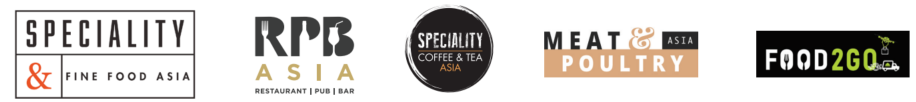 HACCP plan for: SFFA, RPBA, SCTA, MPA, F2G 2022Company Name:       Stand Number:   Address:    Please list food/drink to be sampled:  Please attach to this HACCP form/provide:Allergen information for all food and drink being sampled (e.g. copies of product specs, labelsor an allergen grid)2)     Evidence of staff training in Food Hygiene (e.g. copies of Food Handling certificates).3)     Copies of all monitoring documents identified in this HACCP relating specifically to your sampling        activities at the show.Examples of monitoring record forms can be found at:https://www.nea.gov.sg/docs/default-source/our-services/fsms-templates.docx 											A number of information videos relating to HACCP’s can be found on www.youtube.comPeople involved in the HACCP creation:Team Leader:        Team Member 1:  Team Member 2:  Team Member 3:  Team Member 4:  Plan agreed by:Name:	Signed:  Position:  By ticking this box, you confirm that this HACCP has been agreed and approved (by the above person): Date:	(HACCP) - Hazard Analysis and Critical Control Points - Monitoring the Preparation, Cooking, Storage and Serving of Foods(HACCP) - Hazard Analysis and Critical Control Points - Monitoring the Preparation, Cooking, Storage and Serving of Foods(HACCP) - Hazard Analysis and Critical Control Points - Monitoring the Preparation, Cooking, Storage and Serving of Foods(HACCP) - Hazard Analysis and Critical Control Points - Monitoring the Preparation, Cooking, Storage and Serving of FoodsSTEPHAZARDCONTROLMONITORINGCompleted by:  Checked by:  Date:  